Personal care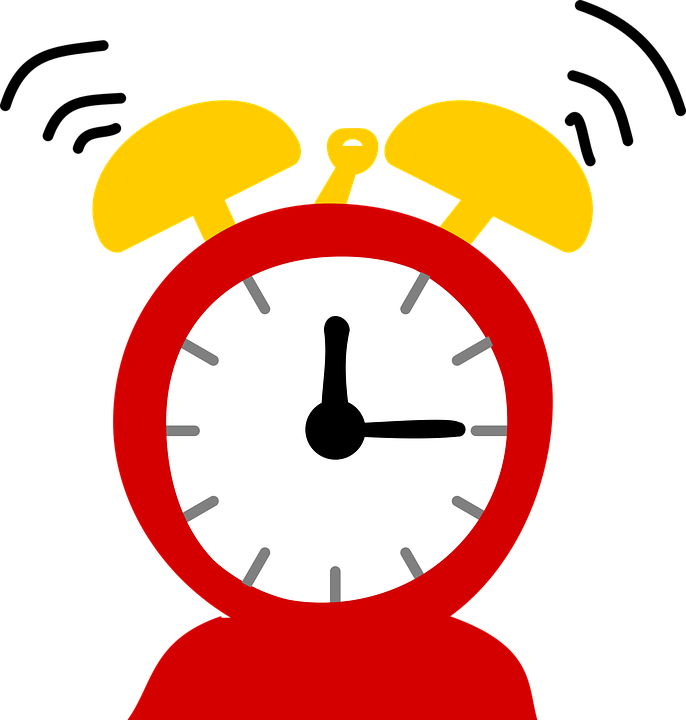 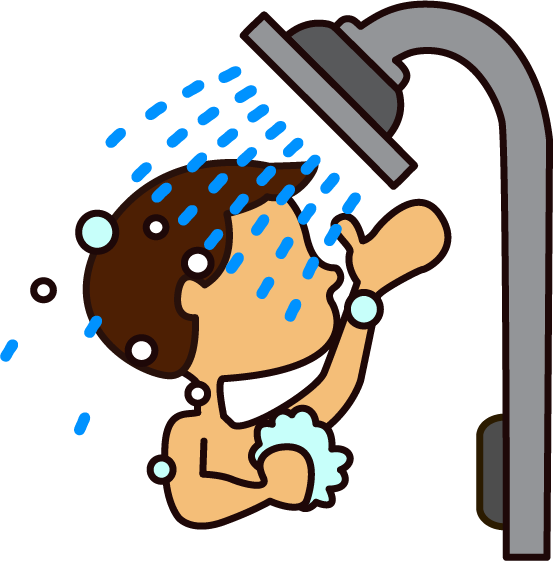 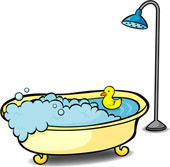 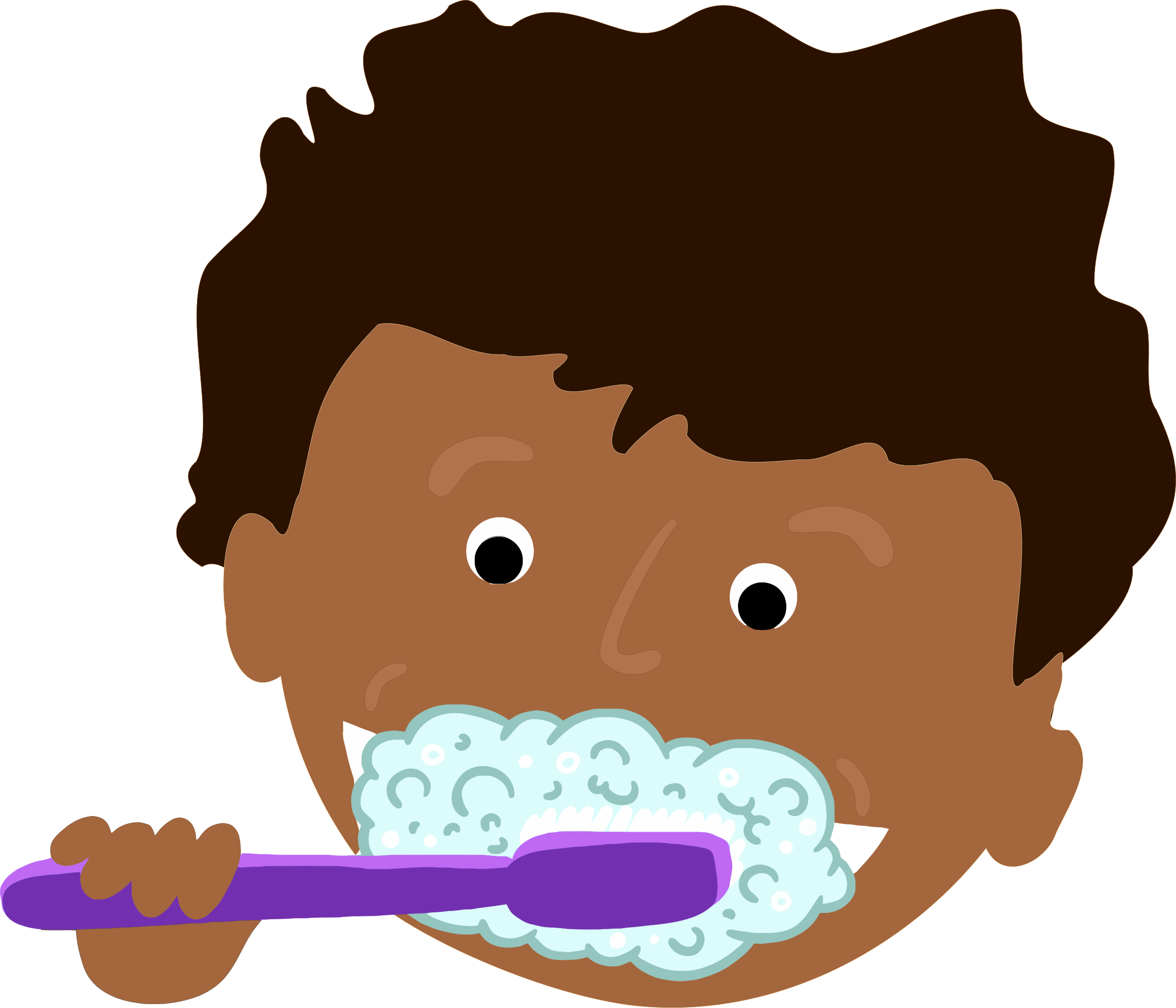 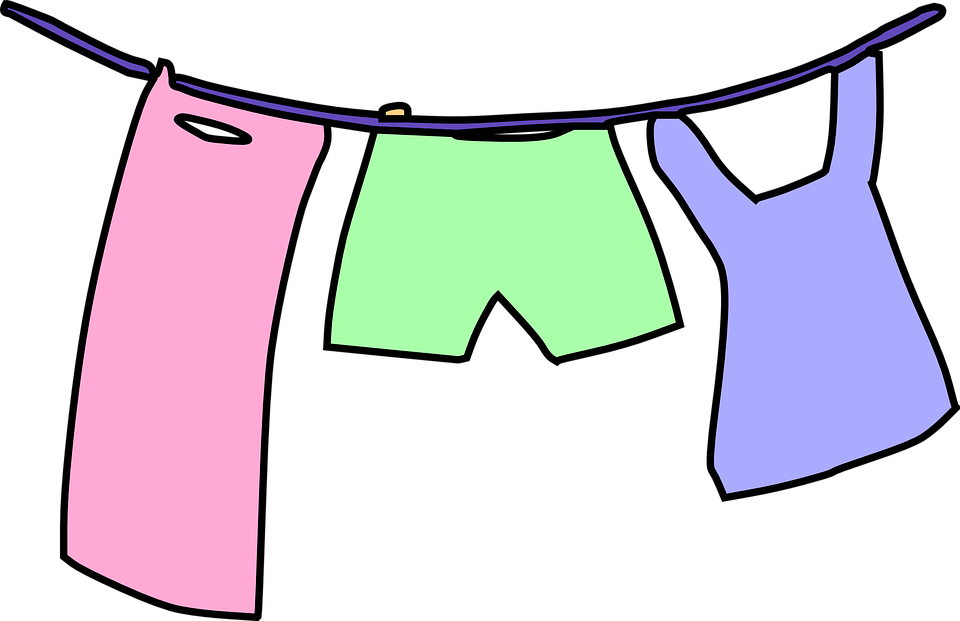 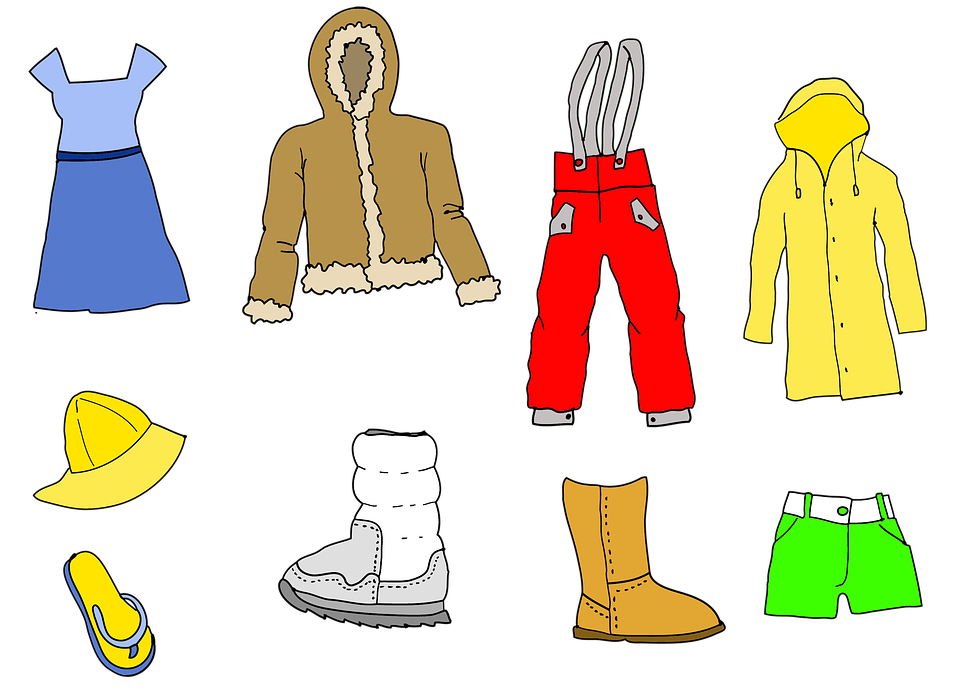 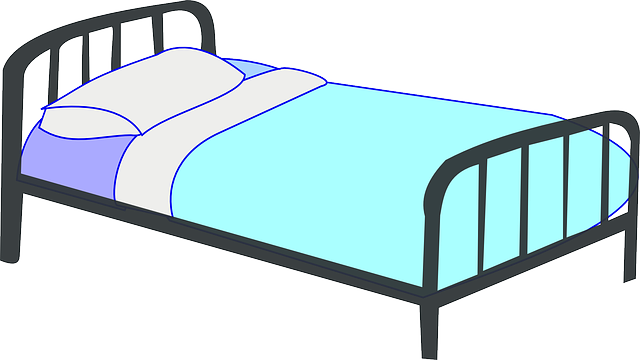 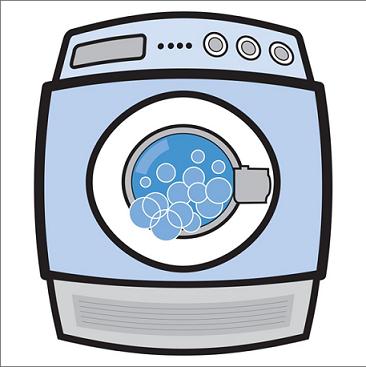 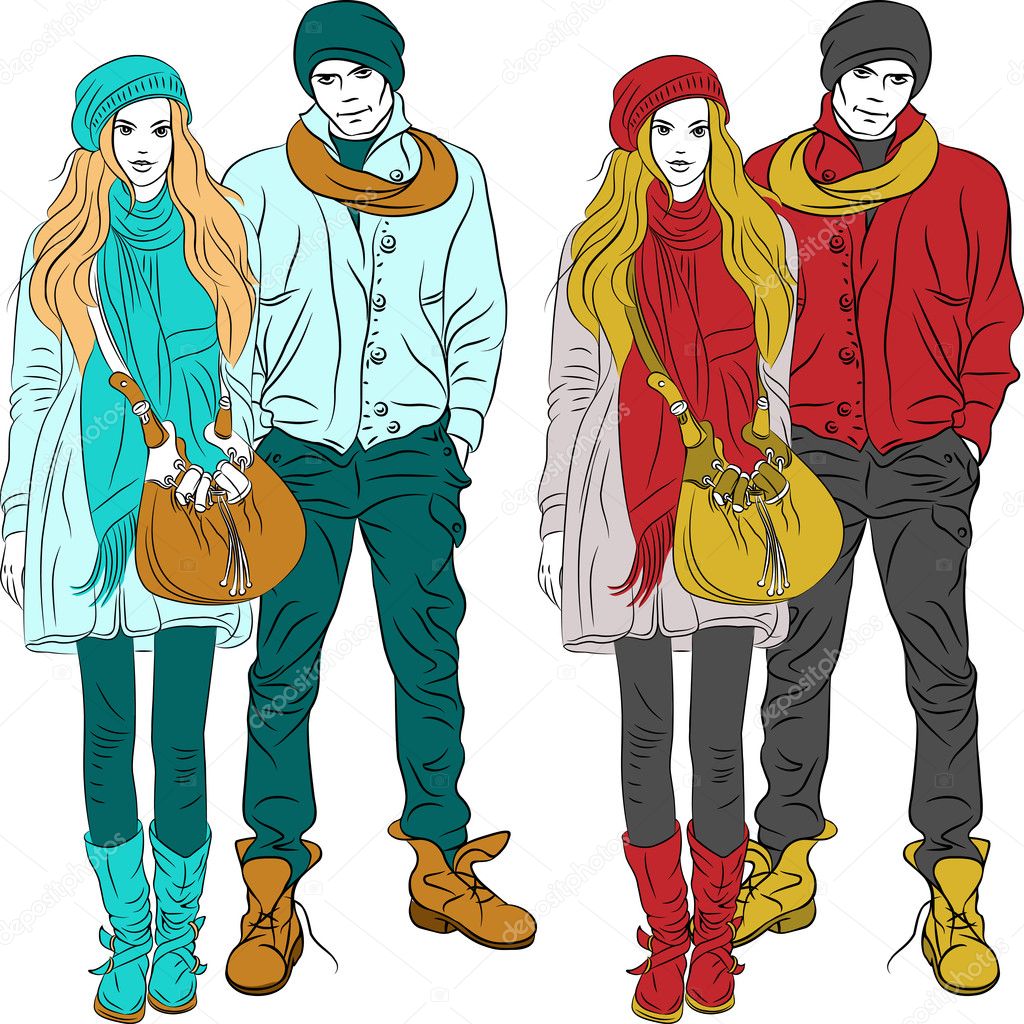 	Mealtimes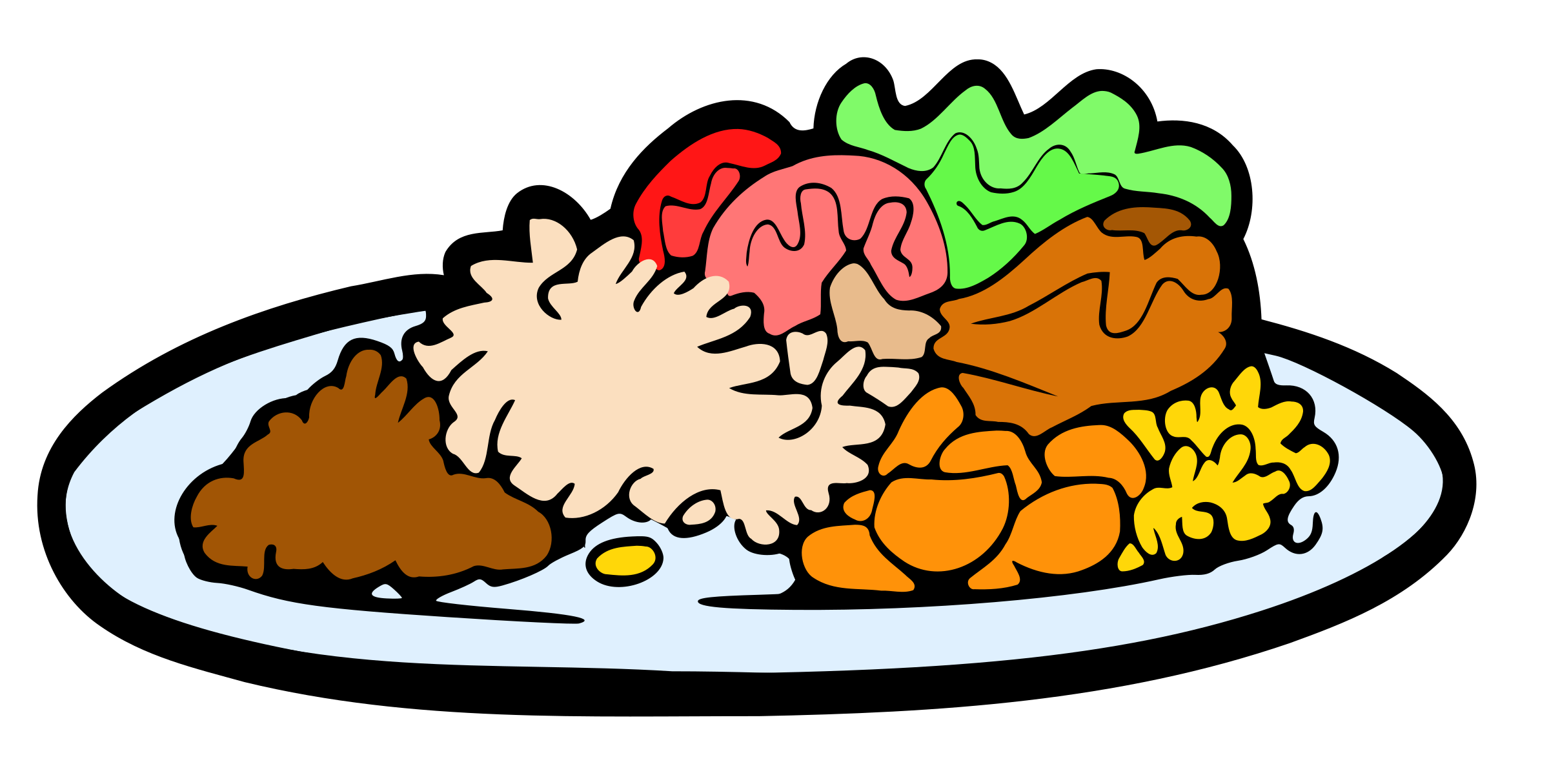 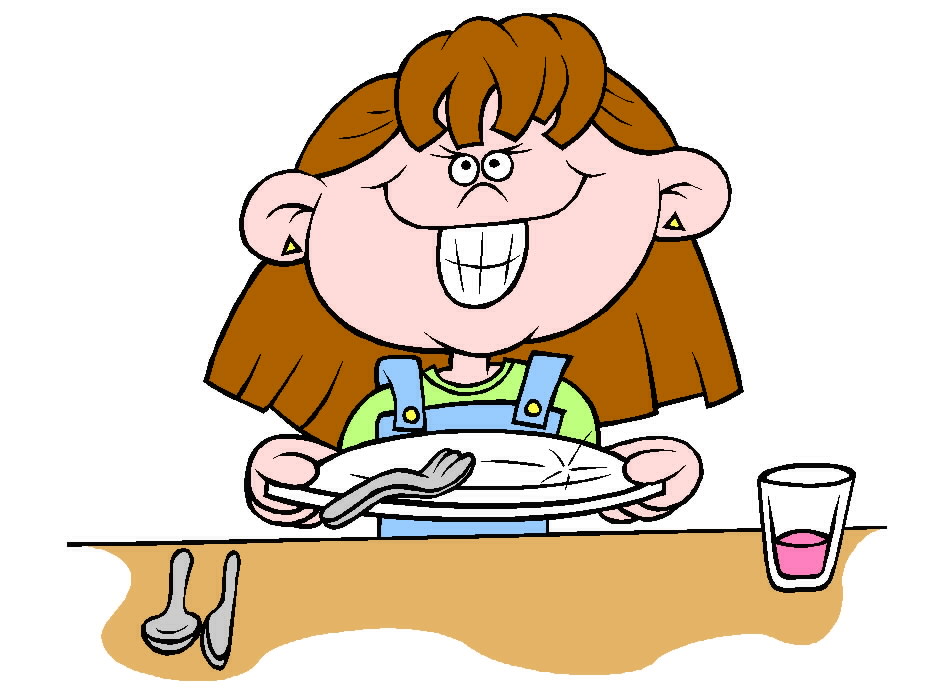 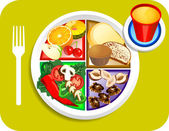 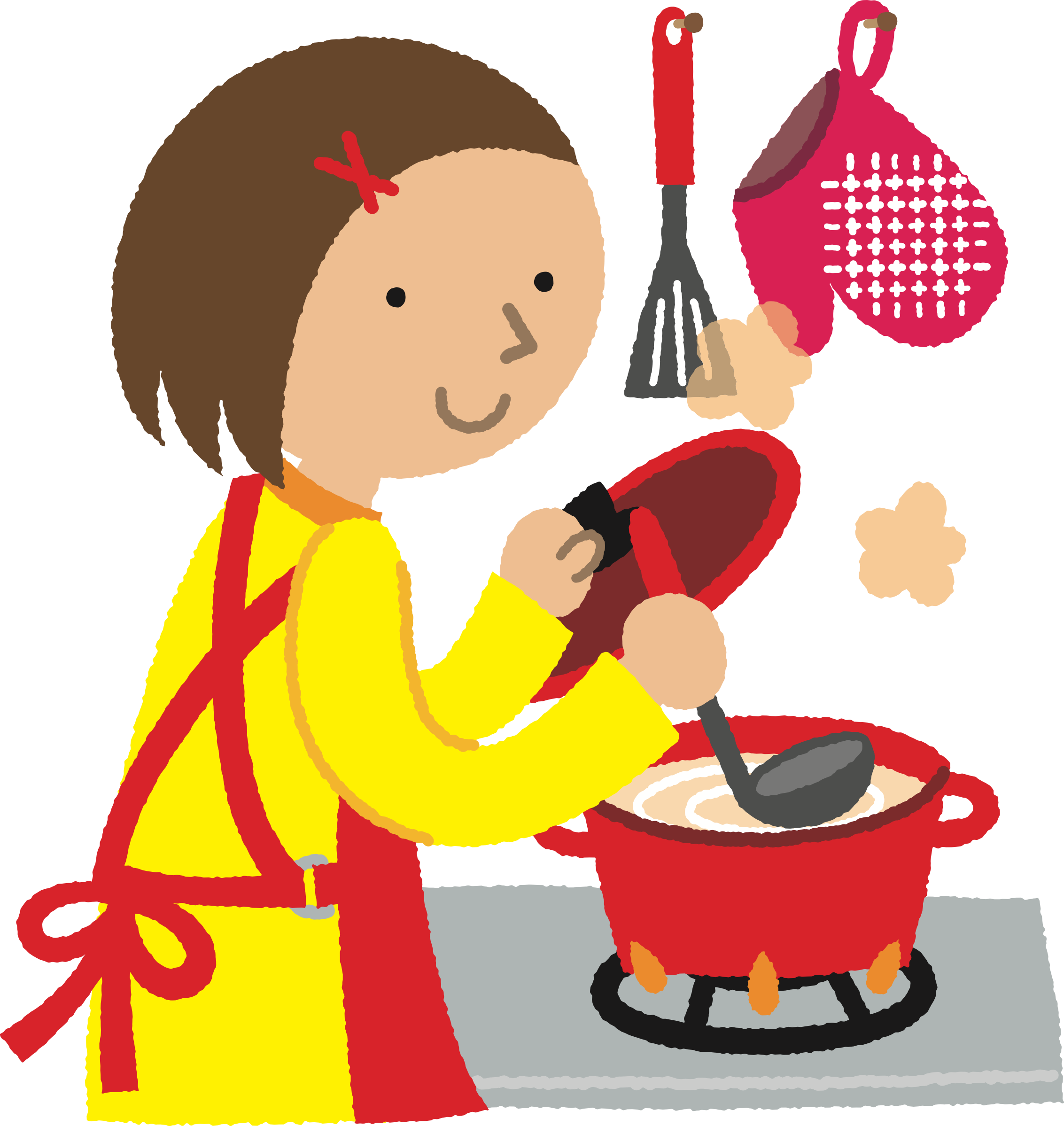 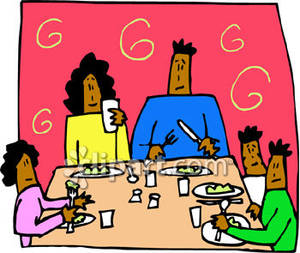 Love and affection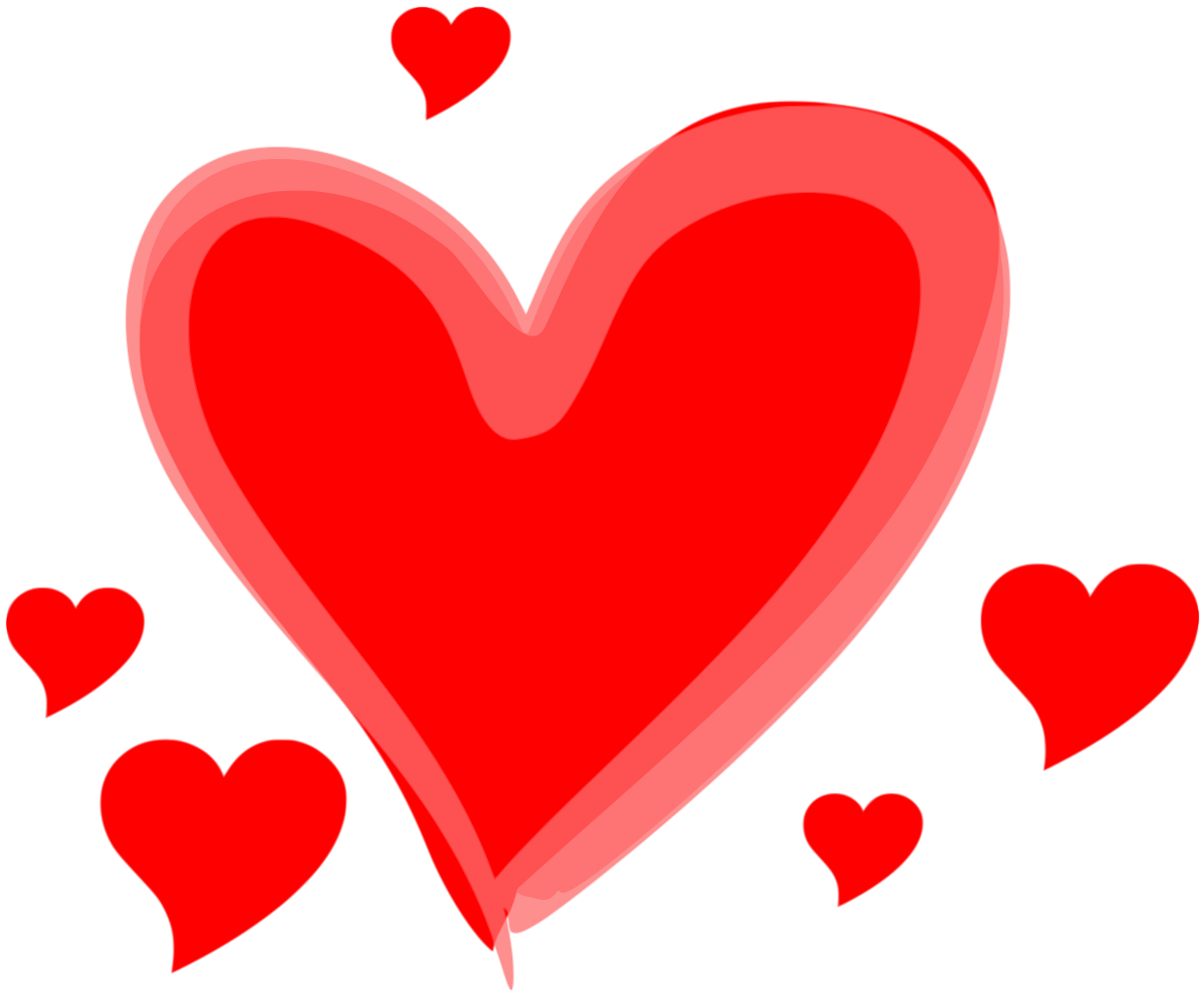 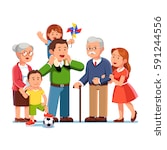 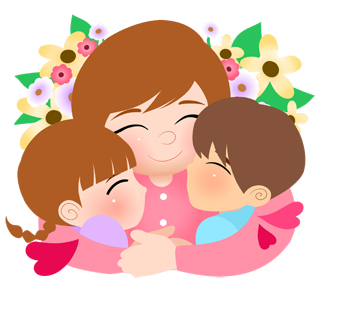 Supervision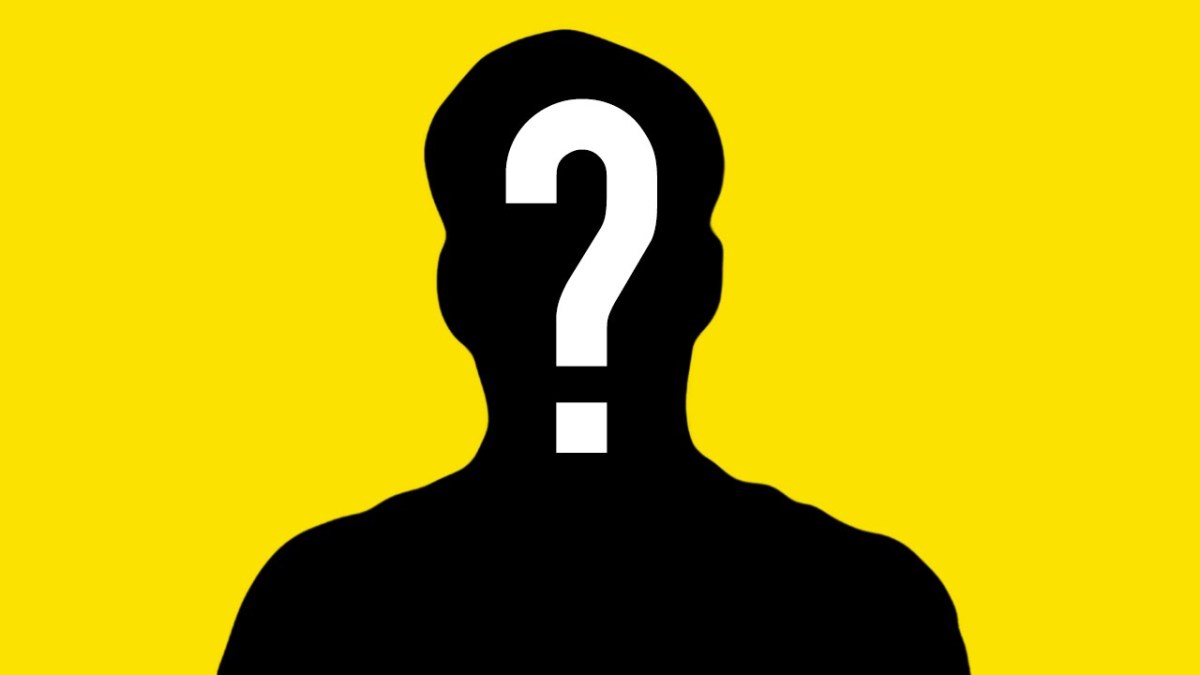 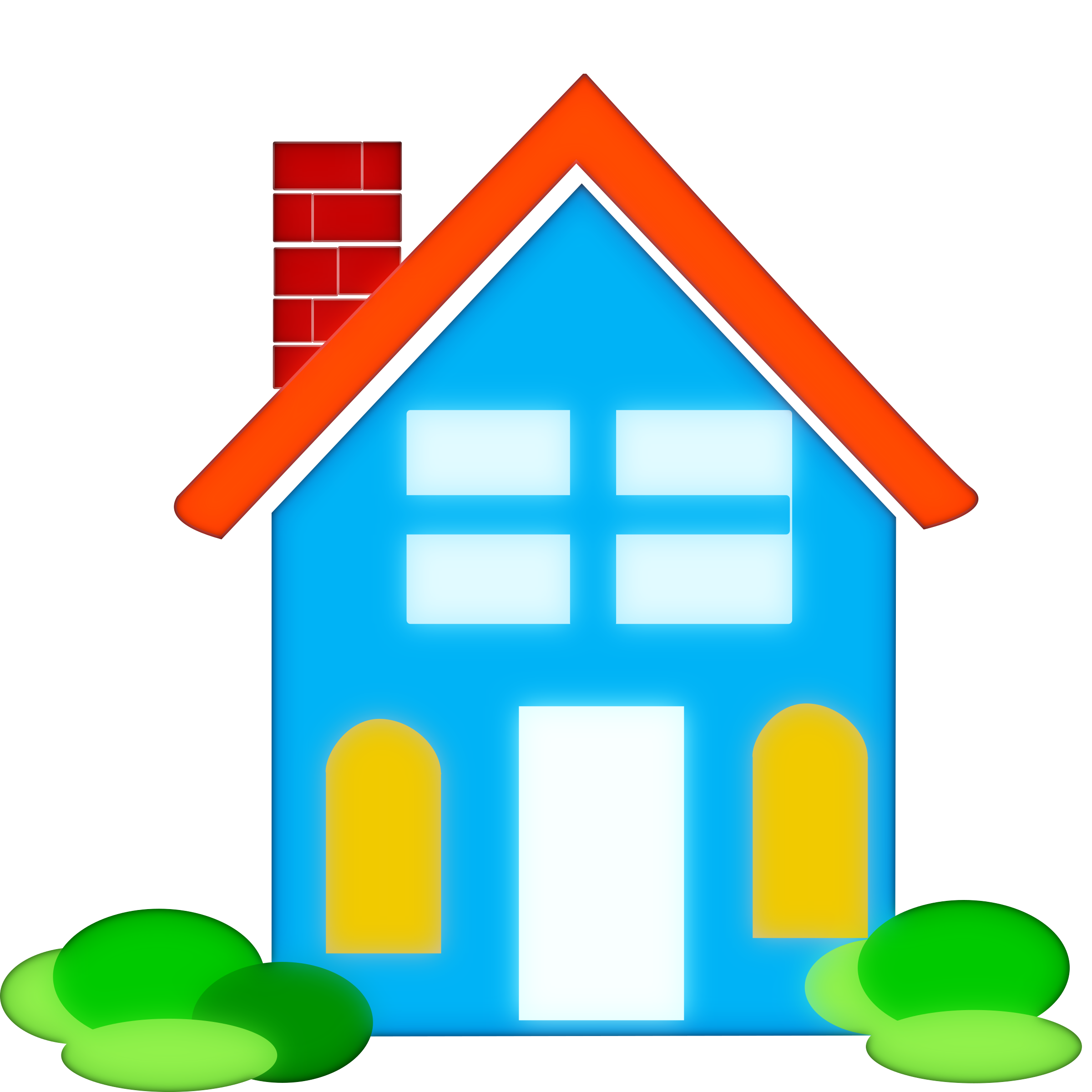 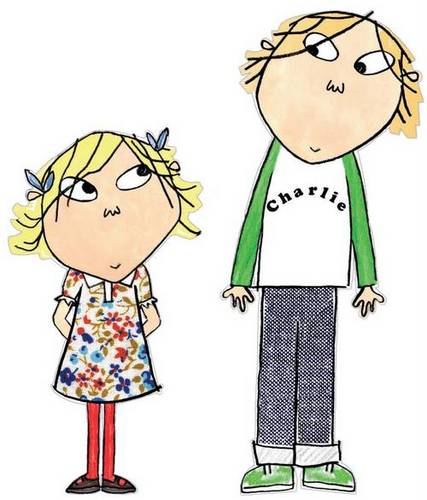 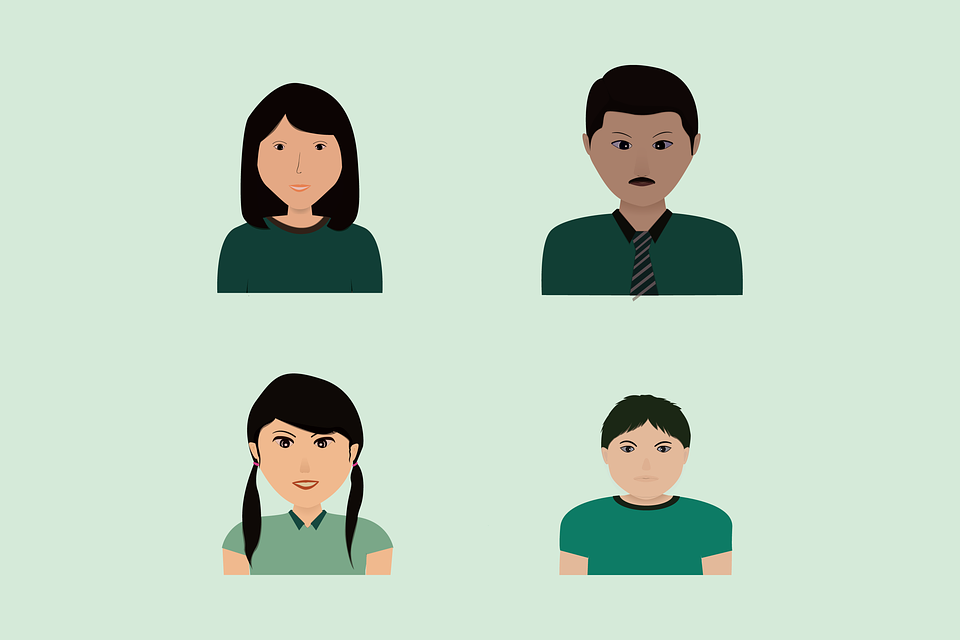 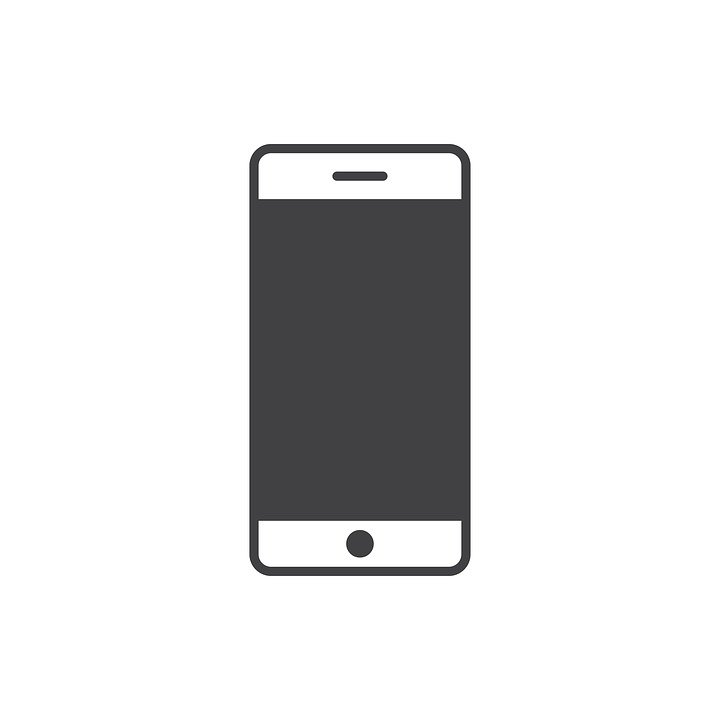 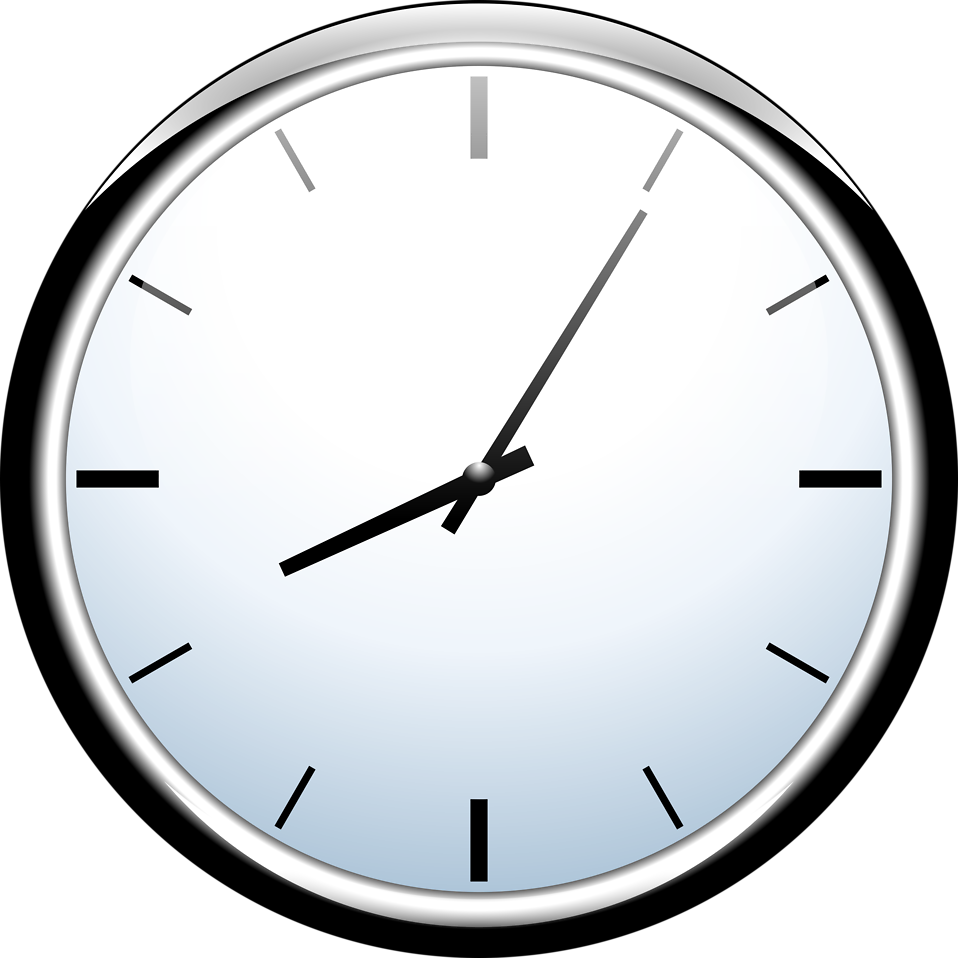 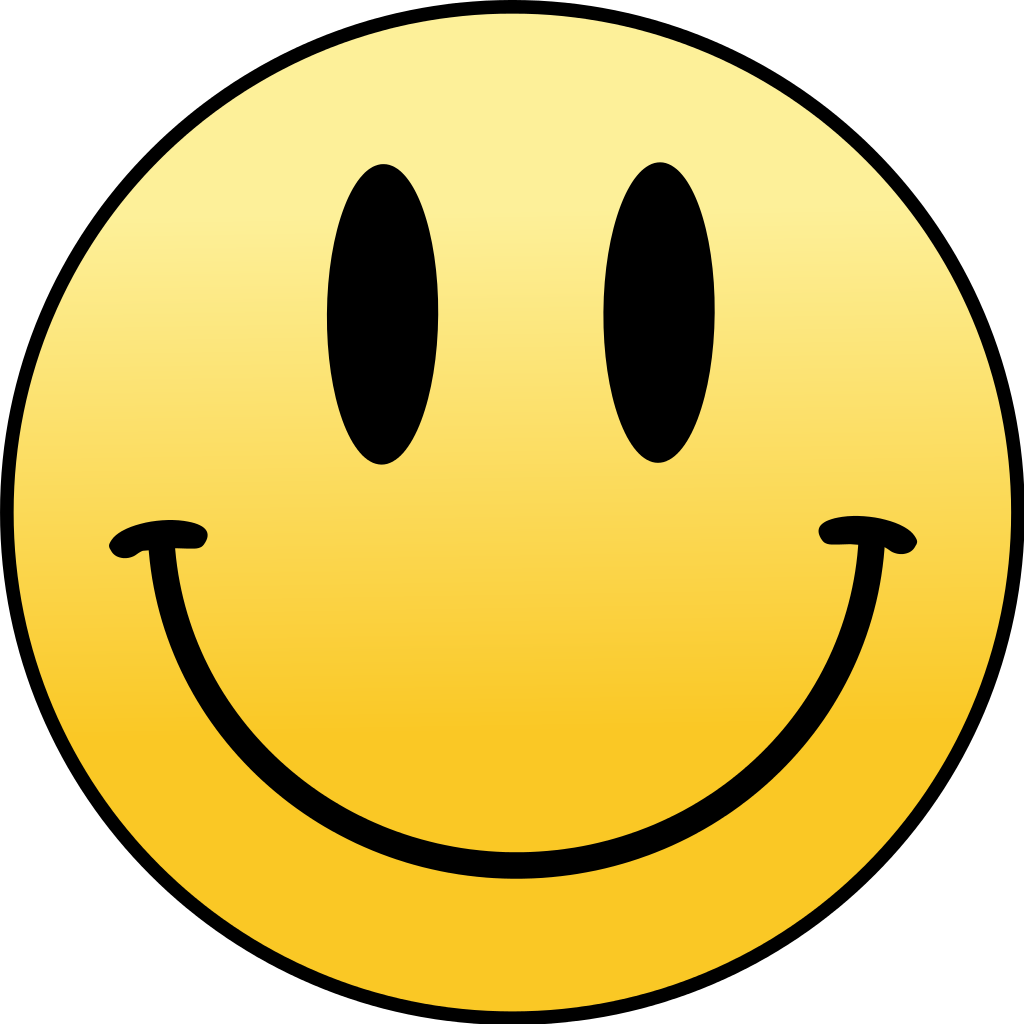 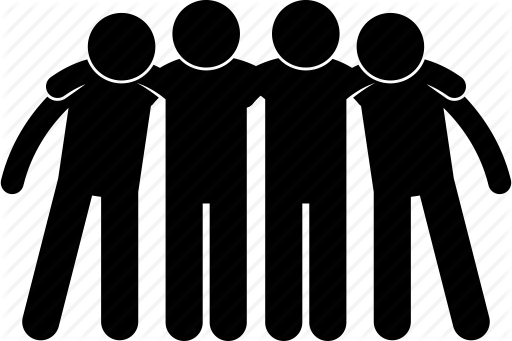 School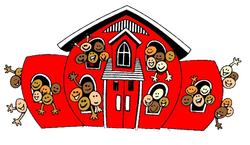 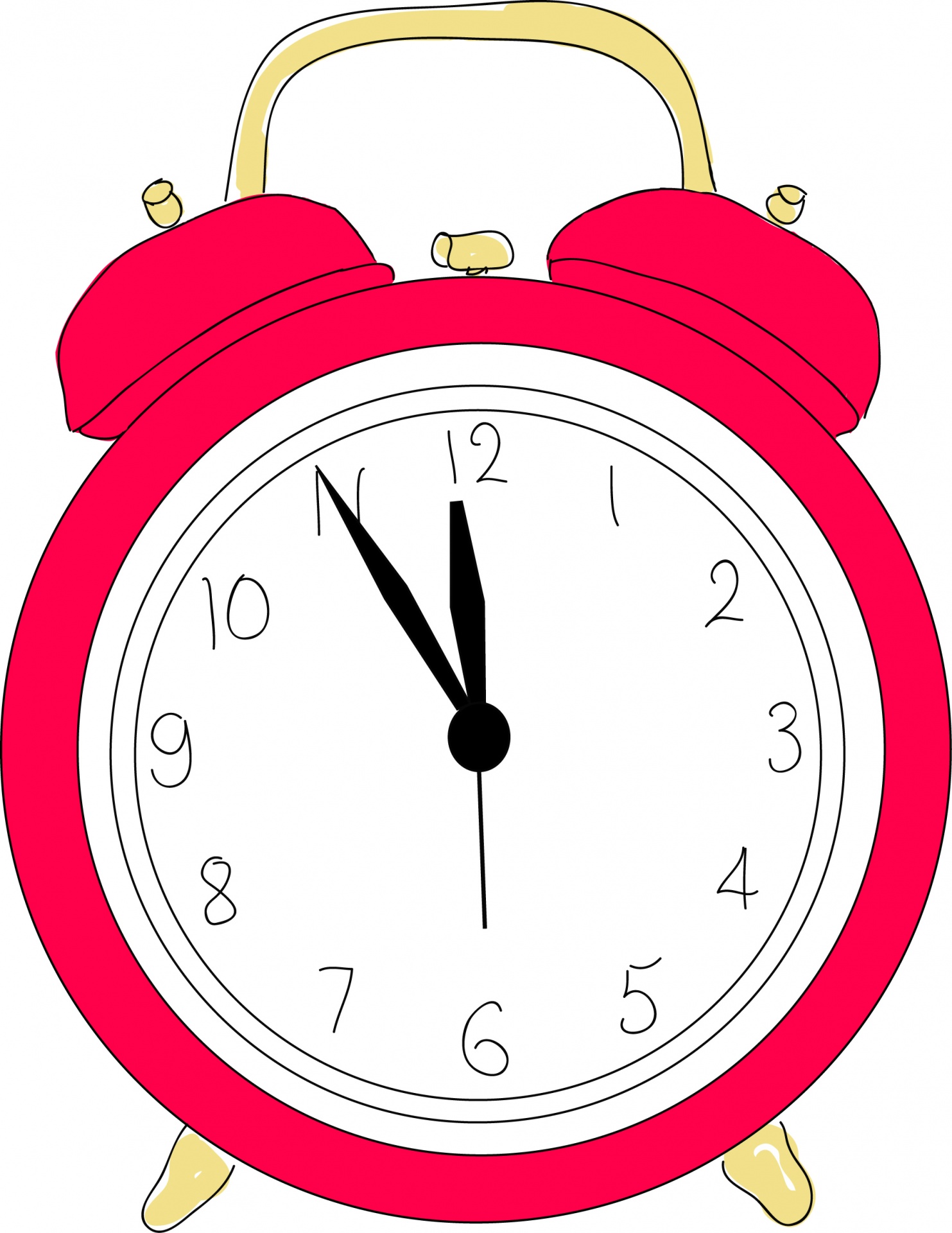 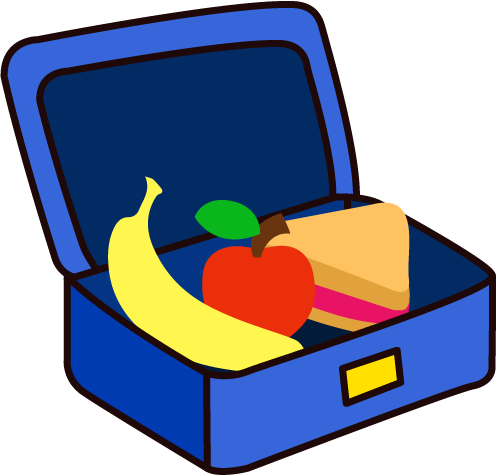 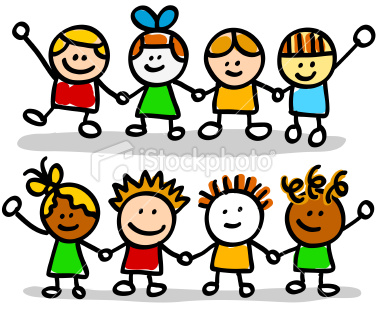 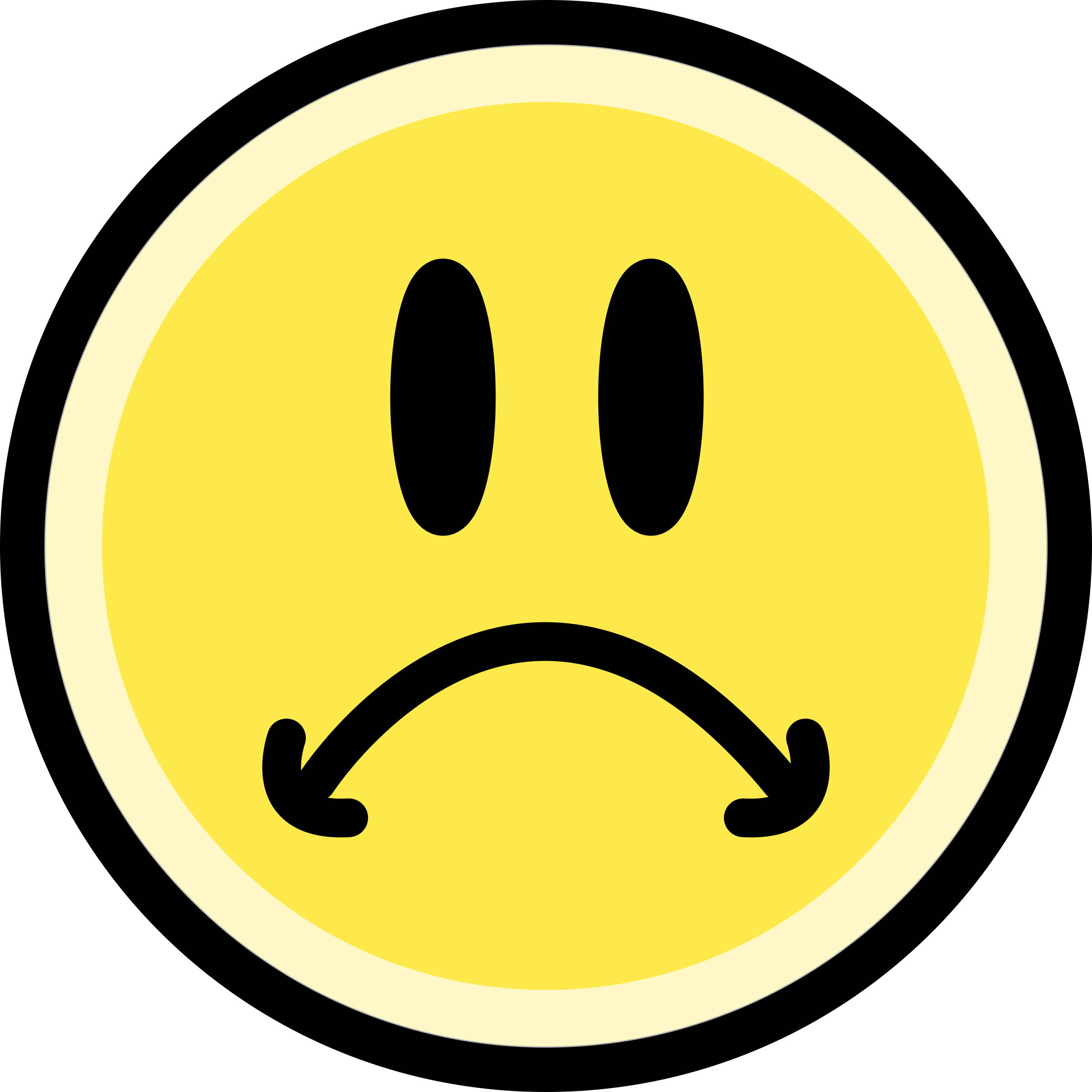 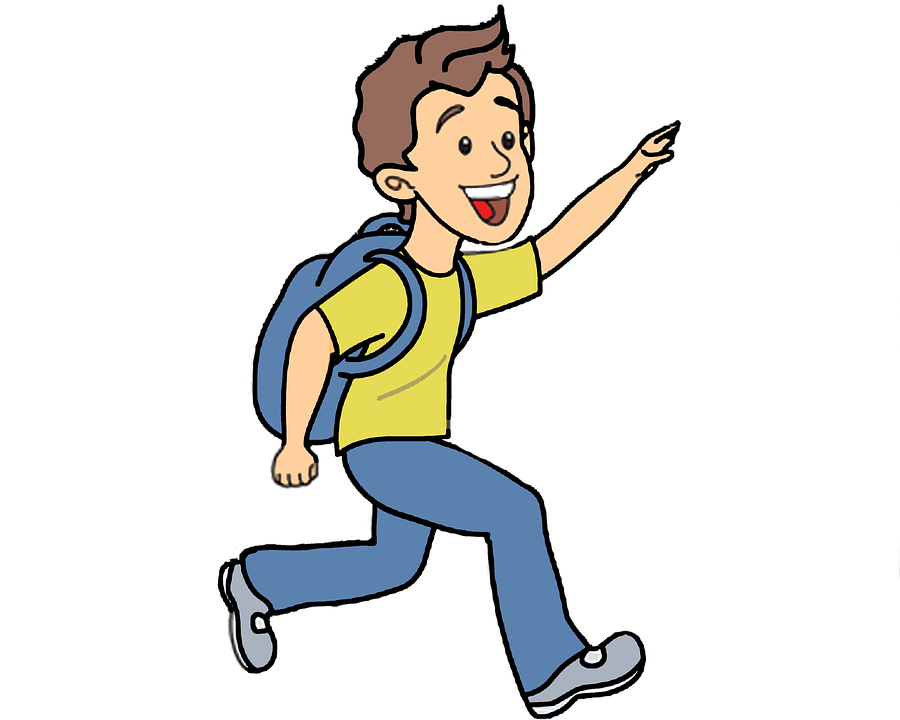 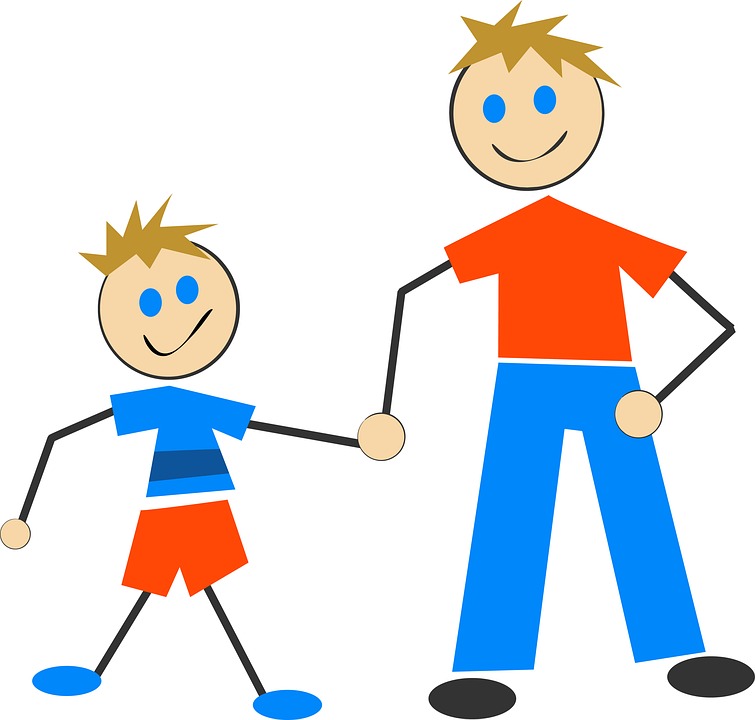 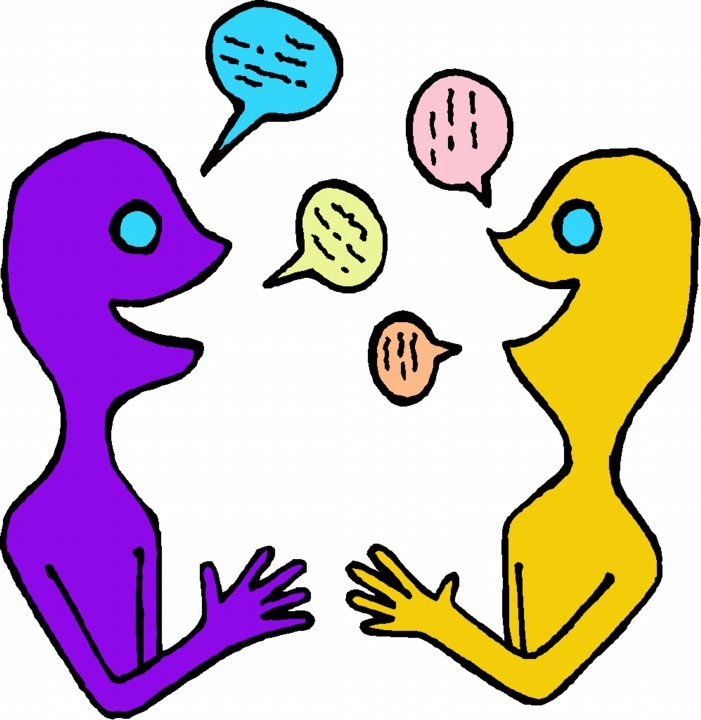 After school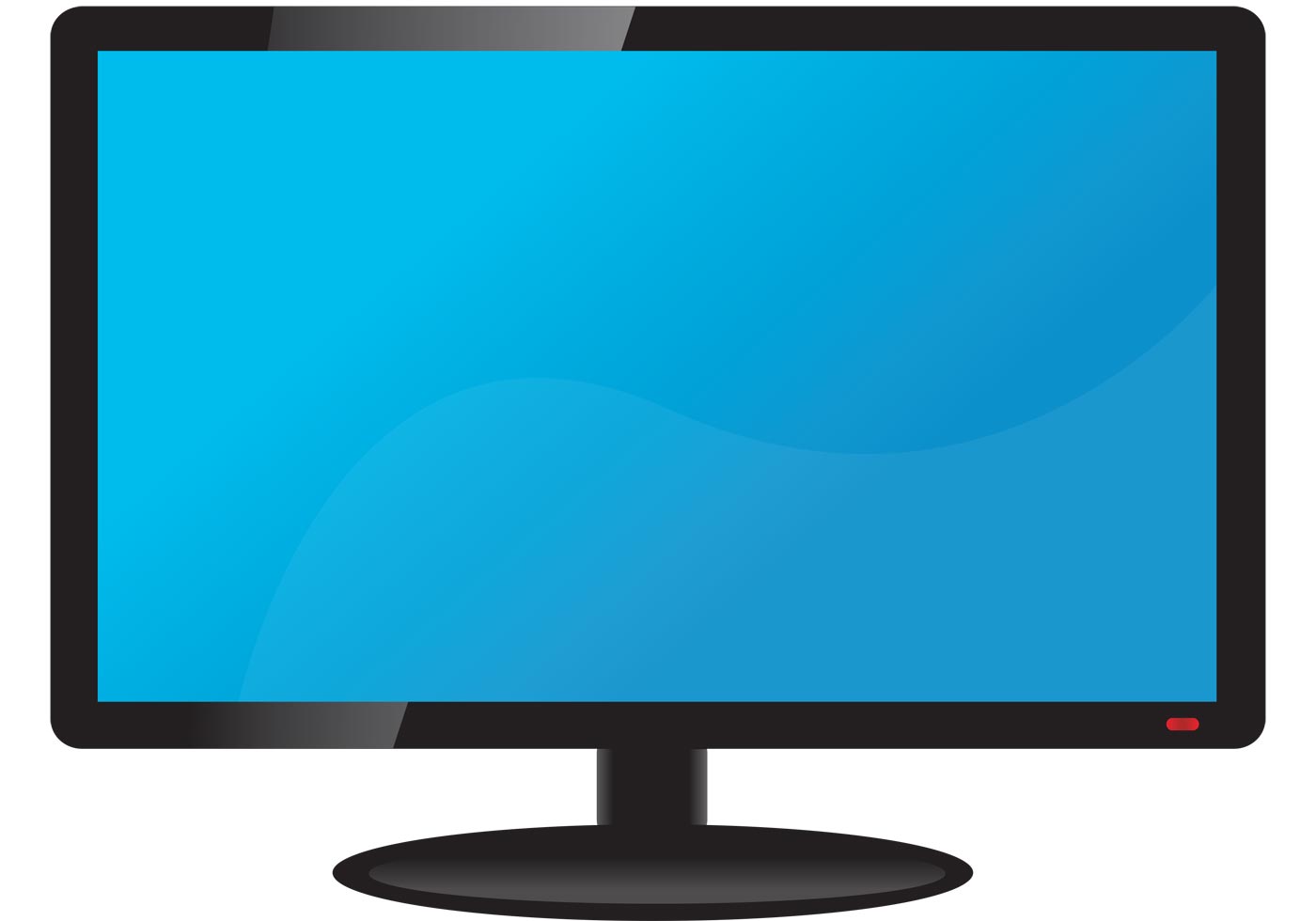 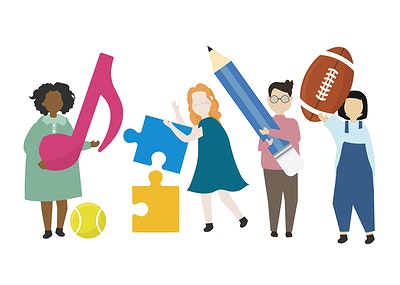 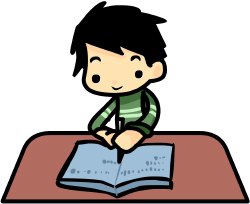 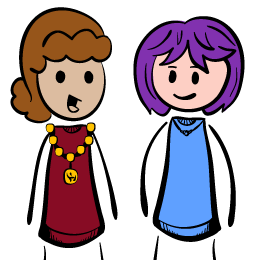 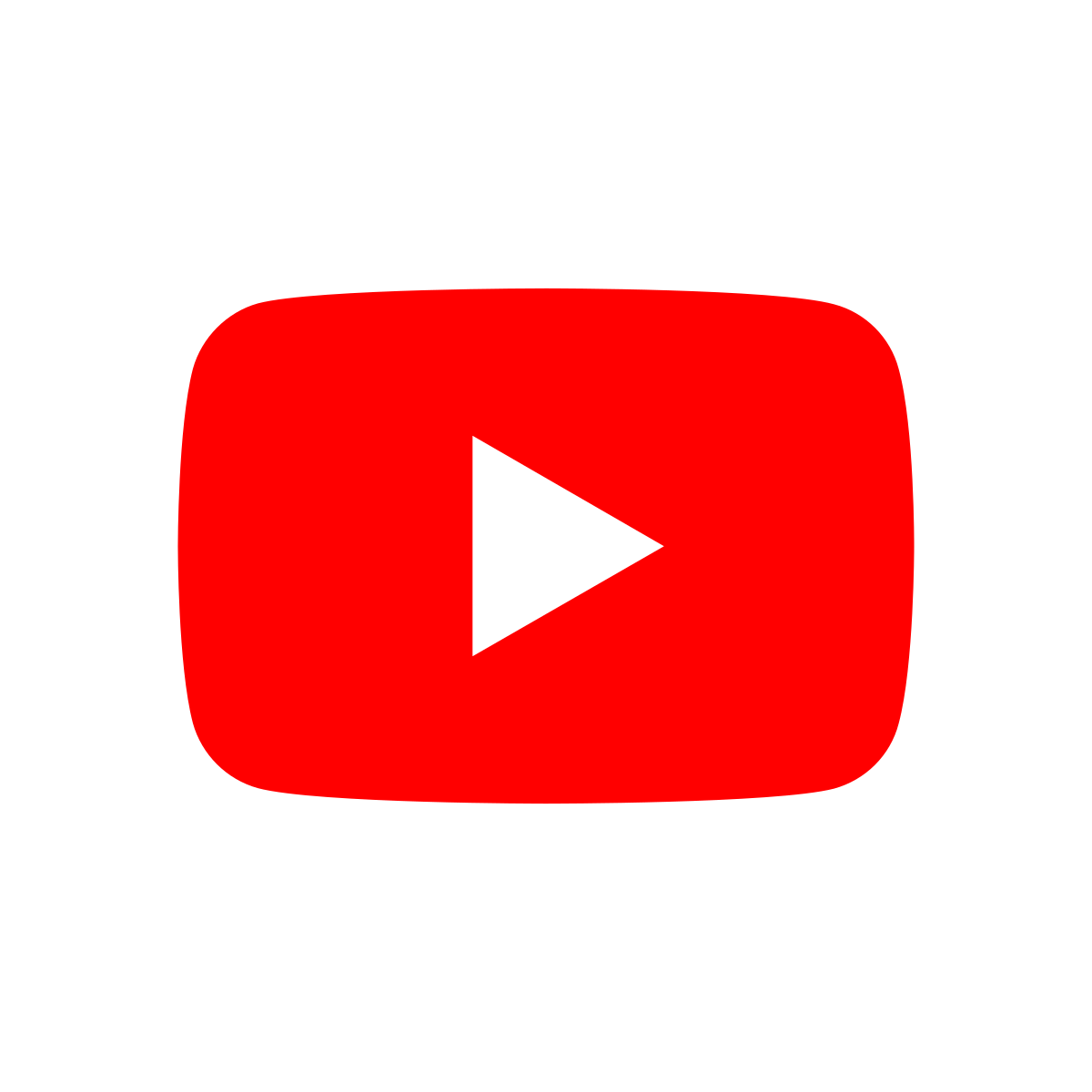 Bedtime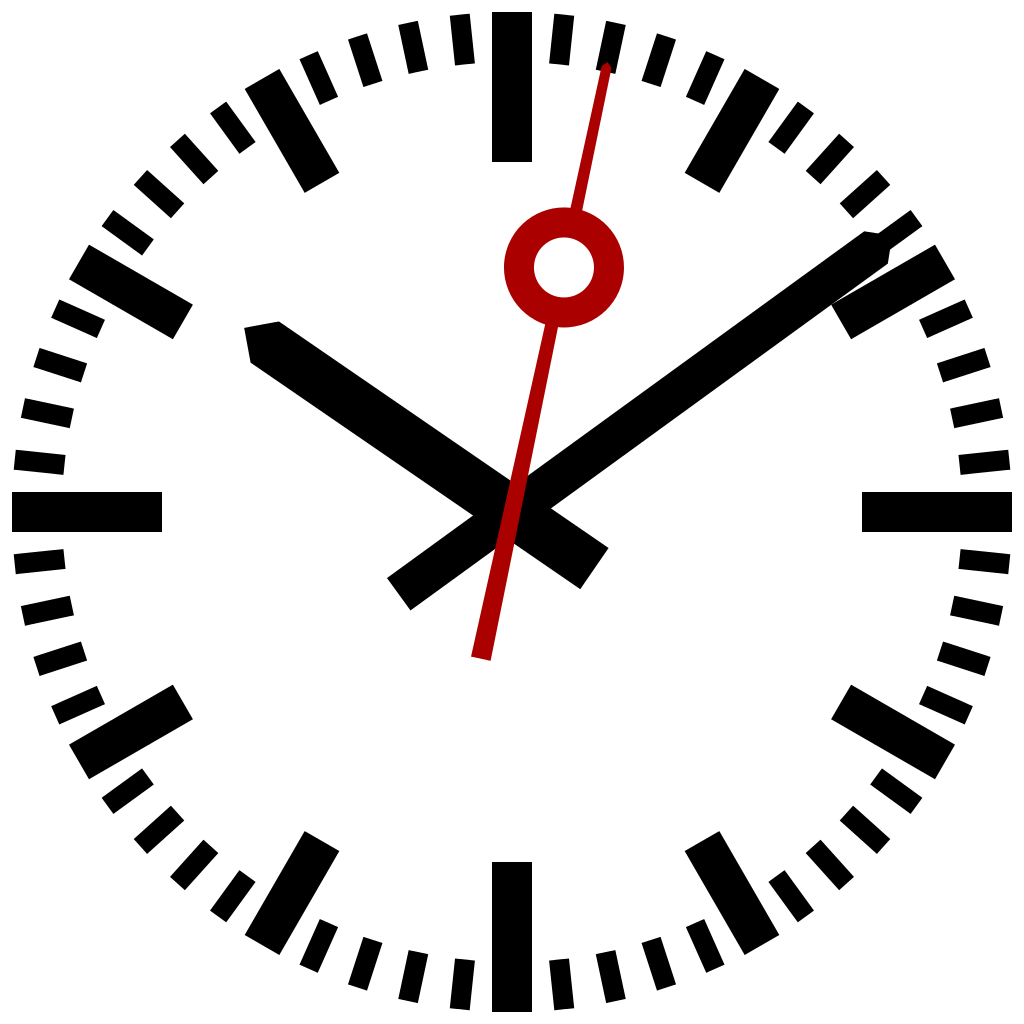 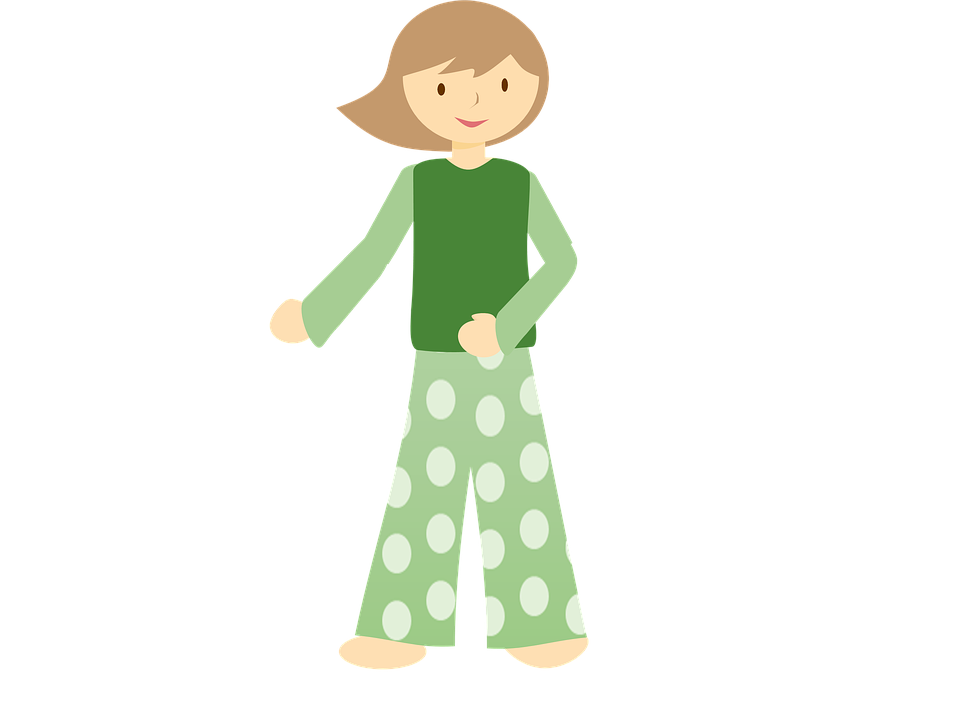 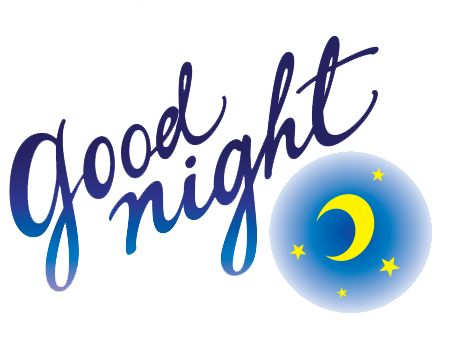 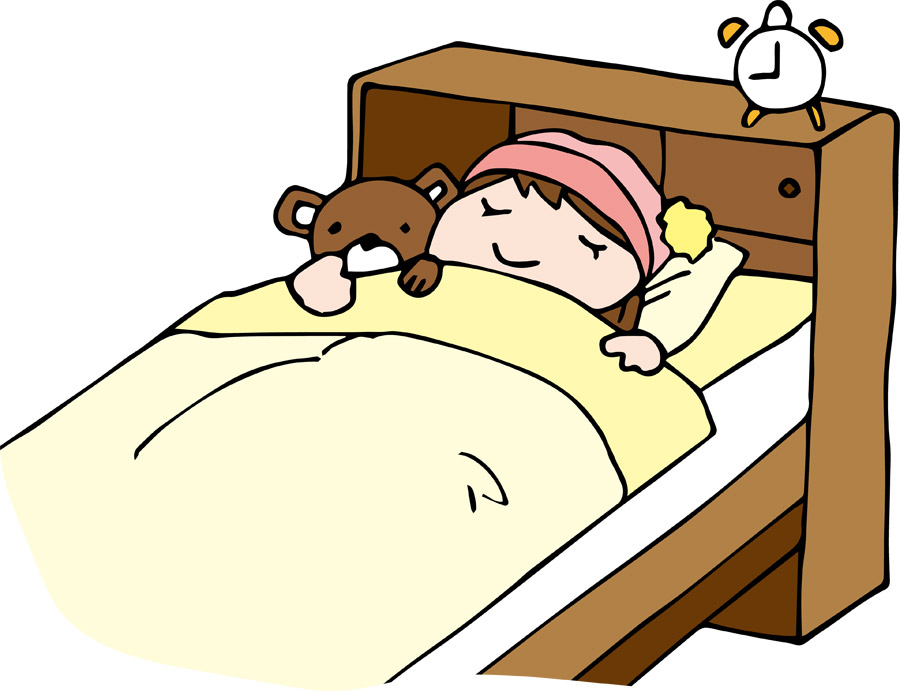 Medical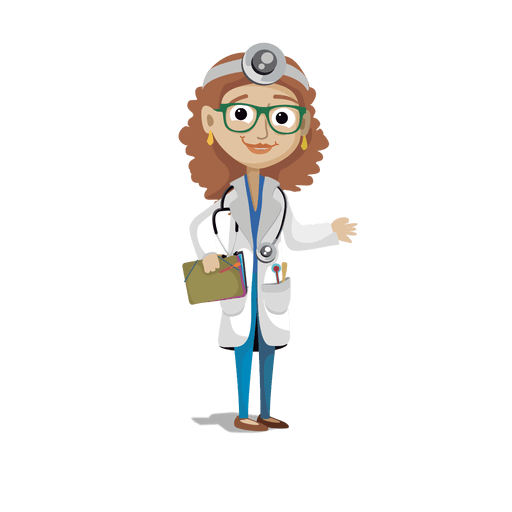 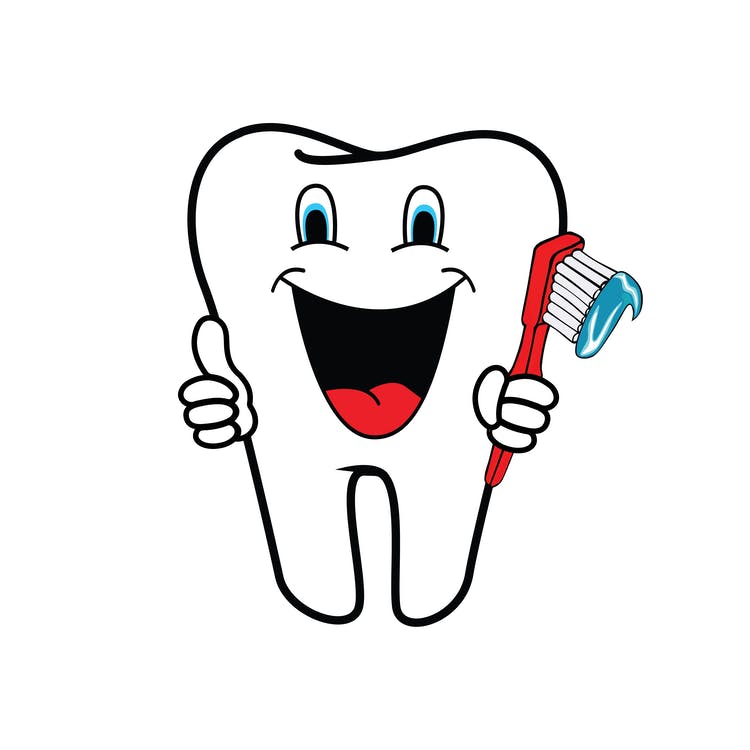 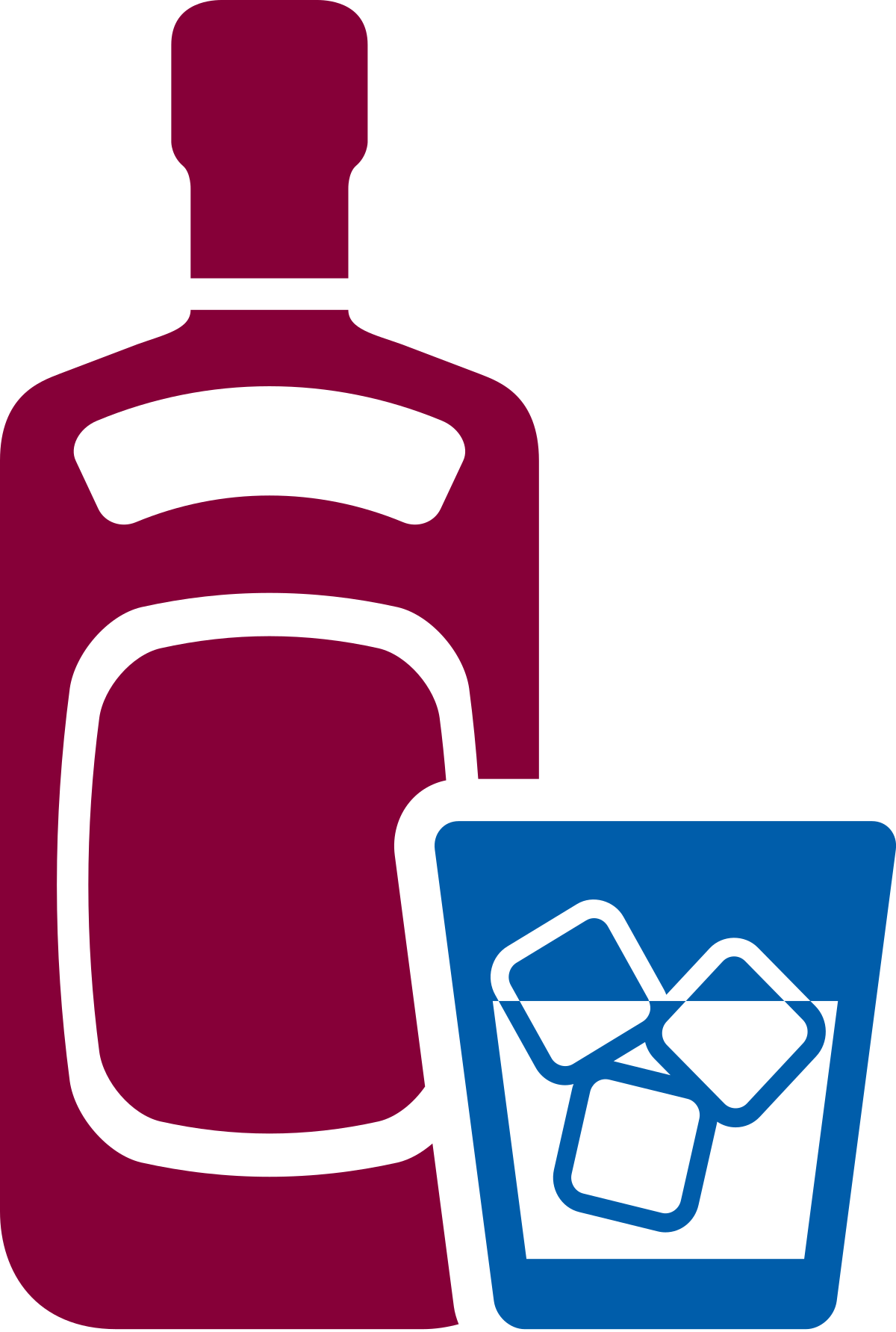 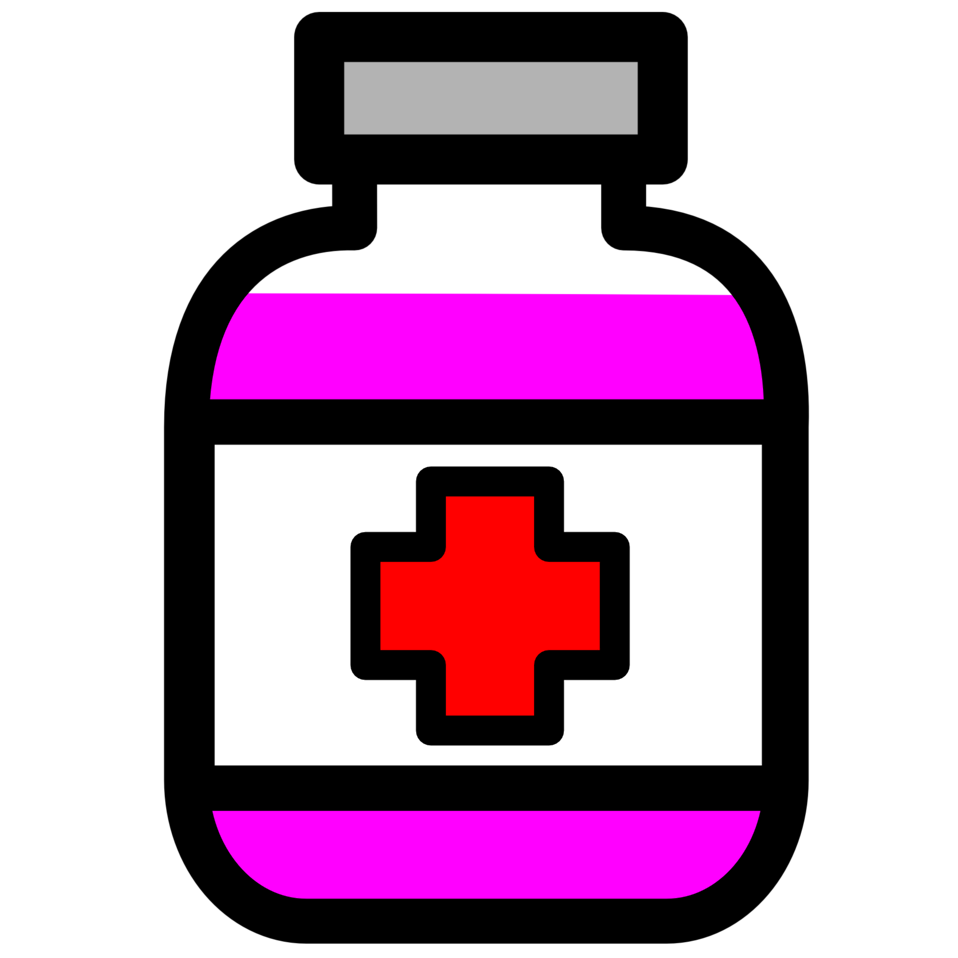 School holidays/weekends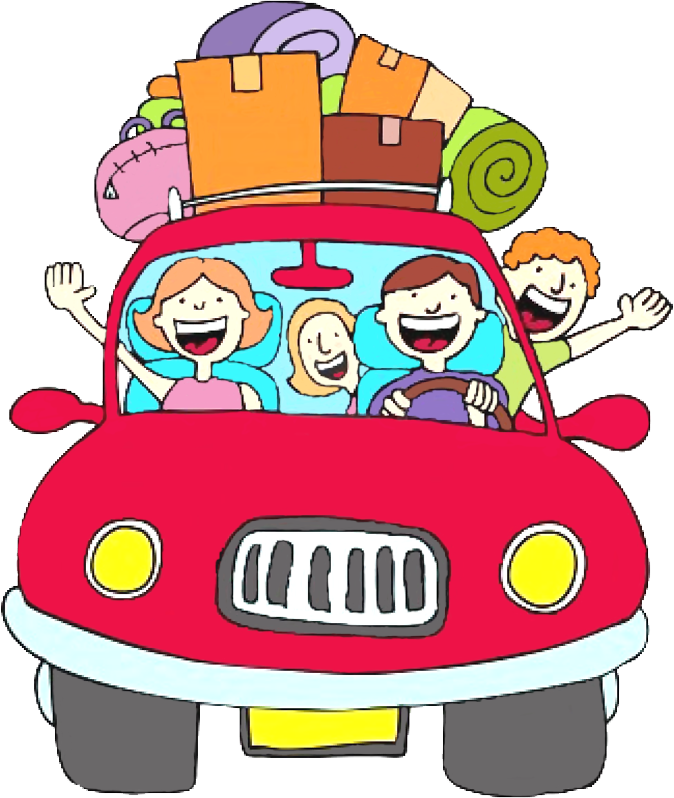 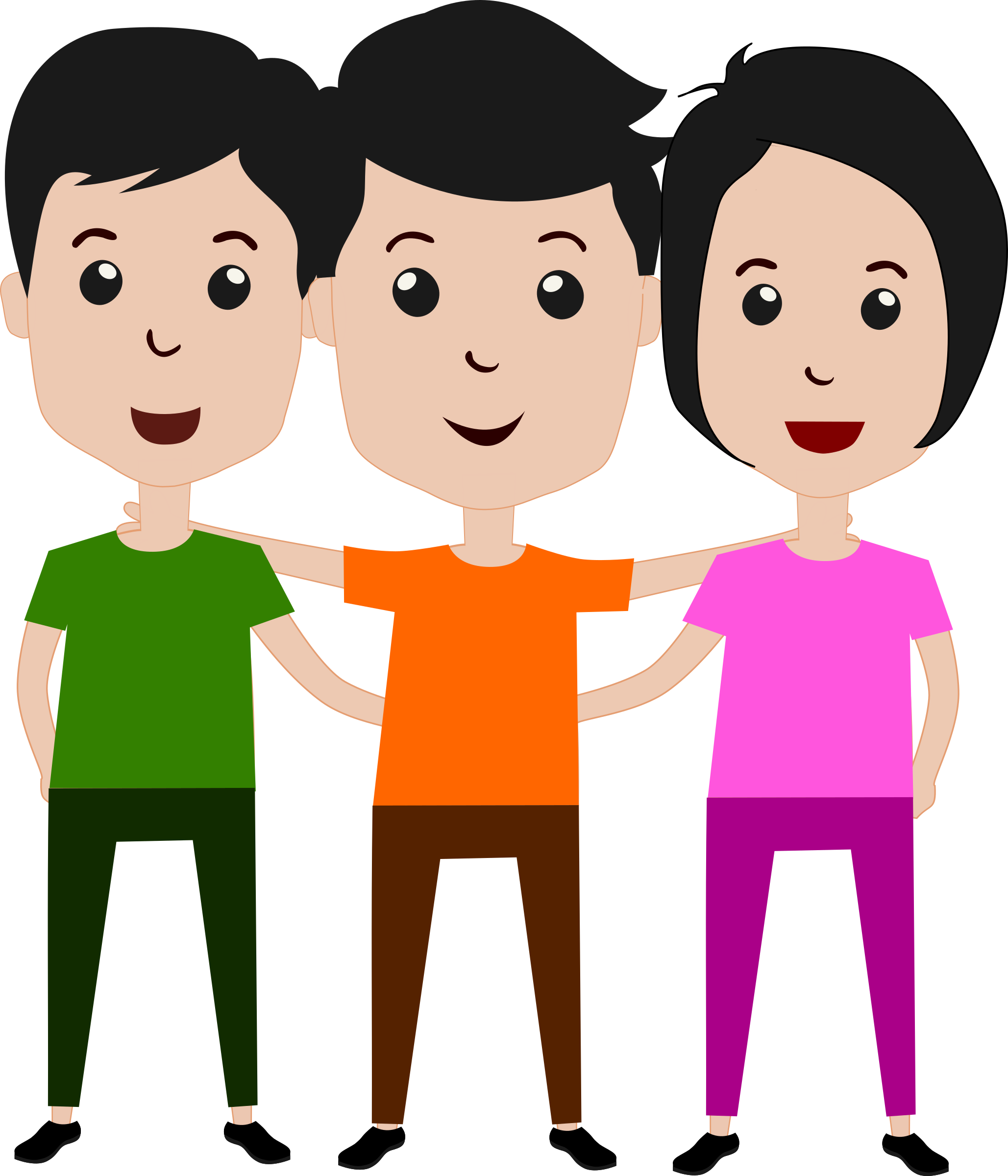 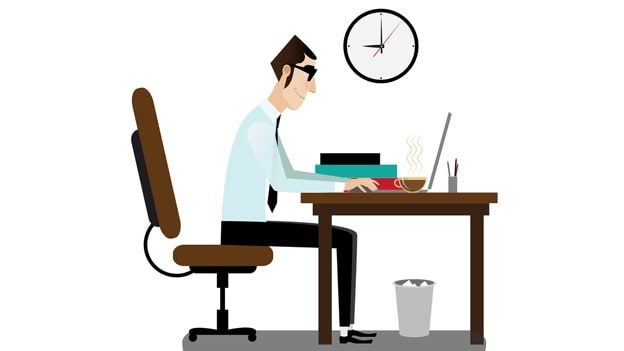 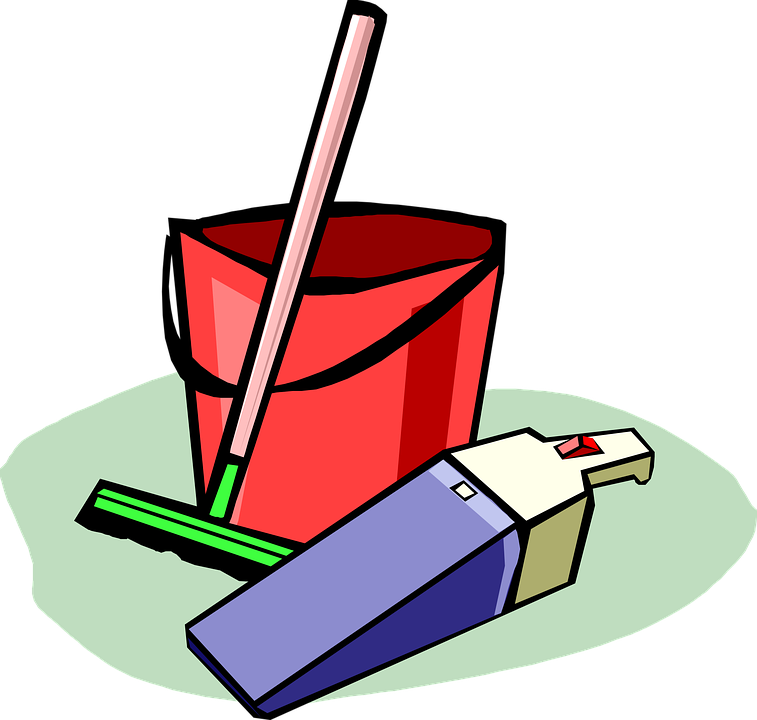 